 Pioneers of modern dance – assessment task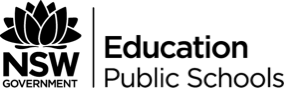 Stage 5A take-home task requiring you to research and analyse a pioneer of modern dance.Dance 7-10 Syllabus © NSW Education Standards Authority (NESA) for and on behalf of the Crown in right of the State of New South Wales, 2003.In this task you will be assessed on:Your ability to – meet all requirements for what is to be included in the assessment taskclearly and concisely present information, findings, arguments and supporting evidenceidentify the historical context and a description of the style they pioneered correctly use dance terminologyTask descriptionYou will research a pioneer of modern dance and develop an essay, speech, PowerPoint presentation or prezie presentation. You must include: historical contextsignificant factors in their lifea description of the style they pioneeredexamples of their workyour opinion on the style they pioneeredYour research task must be 250 – 500 wordsYou will be marked on your use of the TEEEC structure through each of your paragraphsExamples of pioneers of modern dance you can choose:Isadora DuncanLoie FullerMartha GrahamAlvin AileyWilliam ForsytheGraeme MurphyPlease see me well before the due date, if you have any questions or problems.Task number 1Title Weighting 20%Due:Pioneers of modern danceIf the task is not presented on the due date you will receive zero – see the school’s assessment policy.Context for the task:The unit for study in Stage 5 has been Pioneers of modern dance. Students have been interpreting and analysing a diverse range modern dance through the differing pioneers. Students will use class notes and individual research to complete this final task.Outcomes to be assessed:A student:5.3.1 describes and analyses dance as the communication of ideas within a context5.3.2 identifies and analyses the link between their performances and compositions and dance works of art5.3.3 applies understandings and experiences drawn from their own work and dance works of artCriteriaMarksStructures research task in precise format, with accurate details and appropriate terminology, displaying extensive knowledge of the pioneerClear and concise presentation of information, findings and arguments Concise analysis chosen pioneer of modern dance, including a succinct historical context and analysis of the style17 - 20 Structures research task in correct format, with correct details and terminology, demonstrating thorough knowledge of the pioneerAccurate presentation of information, findings and argumentsThorough analysis of chosen pioneer of modern dance, including a thorough historical context and analysis of the style 13 – 16 Structures research task in correct format, with an adequate level of descriptions and terminology, demonstrating sound knowledge of the pioneerSatisfactory presentation of information, findings and argumentsSatisfactory analysis of pioneer of modern dance, including a well-researched historical context and/or analysis of the style9 – 12Basic competence structuring a research task, with limited use of dance terminology, displaying basic knowledge of the pioneerBasic presentation of information, findings and argumentsBasic analysis of the pioneer of modern dance, including basic knowledge of the historical context and/or a description of the style 5 – 8Limited competence structuring a research task, displaying elementary knowledge of dance terminology and the chosen pioneer Limited presentation of information, findings and argumentLimited analysis of the pioneer of modern dance1 – 4